Opgave 7aConstrueer de rechthoekige Δ ABC (hoek A = 90 graden) als gegeven zijn: hoogtelijn AD en ACHulpschets: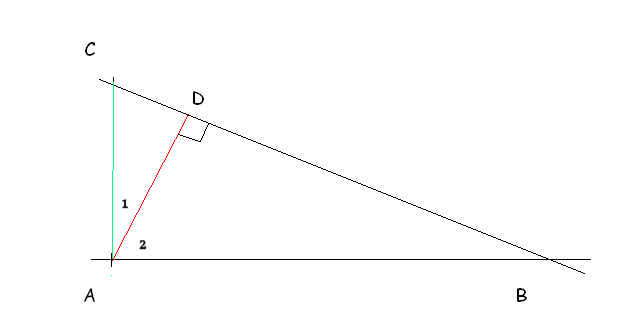 Constructie:7-a	Constructie beschrijving: